РОССИЙСКАЯ ФЕДЕРАЦИЯИРКУТСКАЯ ОБЛАСТЬКОНТРОЛЬНО-СЧЕТНАЯ ПАЛАТАМУНИЦИПАЛЬНОГО ОБРАЗОВАНИЯ КУЙТУНСКИЙ РАЙОНОТЧЕТ  № 7по результатам проверки законного и эффективного (экономного и результативного) использования средств областного и местного бюджетов, выделенных на реализацию мероприятий перечня проектов народных инициатив в 2021 году Барлукскому муниципальному образованиюр.п. Куйтун                                                                                                   7 ноября 2022г.Настоящий отчет подготовлен председателем КСП Костюкевич А.А. по итогам контрольного мероприятия «Проверка законного и эффективного (экономного и результативного) использования средств областного и местного бюджетов, выделенных на реализацию мероприятий перечня проектов народных инициатив в 2021 году Барлукскому муниципальному образованию», на основании акта проверки № 32 от 24.10.2022 года, подготовленного ведущим инспектором КСП МО Куйтунский район Гришкевич Е.И. Основание для проведения контрольного мероприятия: Федеральный закон от 07.02.2011г. № 6-ФЗ «Об общих принципах организации и деятельности контрольно-счетных органов субъектов Российской Федерации и муниципальных образований», п. 4.5 плана работы Контрольно-счетной палаты на 2022 год, распоряжение председателя КСП МО Куйтунский район от 29.09.2022г. № 54.Предмет контрольного мероприятия: - федеральные законодательные и иные нормативные правовые акты, законодательные и иные нормативные правовые акты Иркутской области, нормативные правовые акты Барлукского муниципального образования, приказы, распоряжения и методические указания, регламентирующие отношения по формированию, предоставлению, использованию средств областного и местного бюджета на реализацию мероприятий проектов народных инициатив; учету расходов;- деятельность Барлукского муниципального образования по формированию и использованию средств областного бюджета и бюджета Барлукского муниципального образования на реализацию мероприятий проектов народных инициатив; - соглашение о предоставлении субсидий Барлукскому муниципальному образованию, платежные документы, контракты, договоры, бухгалтерская отчетность, статистическая и иная отчетность, первичные учетные документы по предоставлению и использованию средств, направленных на реализацию мероприятий проектов народных инициатив. Объект контрольного мероприятия: Барлукское муниципальное образование.Срок проведения контрольного мероприятия: с 29.09.2022г. по 31.10.2022г.Цель контрольного мероприятия: оценка соблюдения законодательных и иных нормативных правовых актов при формировании бюджетных ассигнований для реализации мероприятий проектов народных инициатив, а также соблюдения порядка предоставления субсидий муниципальному образованию. Проверка целевого и эффективного (экономного и результативного) использования средств областного и местного бюджетов, предоставленных на реализацию мероприятий проектов народных инициатив.Проверяемый период: 2021 год.Объем проверенных финансовых средств -  308,2 тыс. руб.Проверка проведена с уведомлением главы Барлукского муниципального образования Терентьева Иннокентия Александровича. Акт проверки № 32 от 24.10.2022 года вручен главе Барлукского муниципального образования. В установленный для представления информации о результатах рассмотрения акта от Администрации Барлукского МО замечания в адрес КСП не поступали.Результаты контрольного мероприятия:Общие положенияЗаконом Иркутской области от 16.12.2004г. № 92-ОЗ «О статусе и границах муниципальных образований Куйтунского района Иркутской области» Барлукское муниципальное образование наделено статусом сельского поселения с административным центром в с. Барлук (далее МО, сельское поселение). В состав сельского поселения входит четыре населенных пункта с. Барлук, с. Броды, с. Бурук, п. Окинский.По данным, размещенным на официальном сайте территориального органа Федеральной службы государственной статистики по Иркутской области (Иркутскстата), численность населения Барлукского муниципального образования составляла по состоянию на 01.01.2020г. – 1448 человек, на 01.01.2021г. – 1425 человек.Вопросы правовой, территориальной, организационной, экономической и финансовой организации местного самоуправления в   муниципальном образовании регулируются Уставом Барлукского муниципального образования.Кассовое обслуживание бюджета поселения осуществляется Финансовым управлением администрации МО Куйтунский район, открыт лицевой счет. Финансирование расходов осуществляется через единый счет бюджета района, открытый отделением по Куйтунскому району УФК Иркутской области. Органы местного самоуправления самостоятельно формируют, утверждают, исполняют местный бюджет и осуществляют контроль за его исполнением с соблюдением требований, установленных Бюджетным кодексом РФ, Федеральным Законом от 06.10.2003г. № 131-ФЗ «Об общих принципах организации местного самоуправления в Российской Федерации» (далее – Закон № 131-ФЗ), а также принимаемыми в соответствии с ними законами Иркутской области, нормативно-правовыми актами Барлукского МО. Исполнение бюджета организуется на основе сводной бюджетной росписи и кассового плана (ст. 215.1 БК РФ).В проверяемом периоде главой Барлукского сельского поселения являлся Тирских Владимир Дмитриевич, с 20 сентября 2022 года в должность главы Барлукского сельского поселения вступил Терентьев Иннокентий Александрович (решение Куйтунской ТИК от 12.09.2022г. № 65/883).Проект «Народные инициативы» реализуется в муниципальных образованиях Иркутской области с 2011 года. Он предполагает финансовую поддержку идей и решения проблем, обозначенных жителями данных территорий. Финансовое обеспечение реализации народных инициатив производится из средств областного бюджета и средств местного бюджета.За период с 2012 года по проекту «Народные инициативы» в бюджет Барлукского муниципального образования поступило субсидии из областного бюджета в сумме 4910,9 тыс. руб., обеспечено софинансирование средствами местного бюджета в сумме 145,1 тыс. руб. Всего на реализацию народных инициатив направлено 5056 тыс. руб. Наибольший объем средств направлен на мероприятия в сфере культуры – 2573,2 тыс. руб. (50,9% от общего объема) и на проведение мероприятий по благоустройству Барлукского  сельского поселения – 1062,8 тыс. руб. (21%). За 10 лет реализованы следующие мероприятия:Оценка соблюдения законодательных и иных нормативных правовых актов при формировании бюджетных ассигнований для реализации мероприятий проектов народных инициатив, в том числе наличие расходного обязательстваПостановлением Правительства Иркутской области от 14 февраля 2019г. № 108-пп (с учетом изменений и дополнений) утверждено Положение о предоставлении субсидий из областного бюджета местным бюджетам в целях софинансирования расходных обязательств муниципальных образований Иркутской области на реализацию мероприятий перечня проектов народных инициатив (далее – Положение № 108-пп).Данное Положение устанавливает условия предоставления и расходования субсидий из областного бюджета местным бюджетам в целях софинансирования расходных обязательств на реализацию мероприятий перечня проектов народных инициатив, критерии отбора муниципальных образований Иркутской области, а также порядок предоставления и расходования субсидий. Исполнительным органом государственной власти Иркутской области, уполномоченным на предоставление субсидий, является министерство экономического развития и промышленности Иркутской области (далее – министерство).Критерии отбора муниципальных образований для предоставления субсидий из областного бюджета установлены п. 4 Положения, которыми являются:- численность постоянного населения муниципального образования по состоянию на 1 января года, предшествующего году предоставления субсидий, составляет более 25 человек;- населенный пункт, входящий в состав территории муниципального образования, не упразднен или не признан закрывающимся (для муниципальных образований, в состав территории которых входит единственный населенный пункт). Барлукское муниципальное образование соответствует критериям отбора и включено в соответствующий Перечень муниципальных образований, установленный приложением 1 к Положению № 108-пп.Приложением № 17 к Закону Иркутской области от 16.12.2020г. № 114-ОЗ «Об областном бюджете на 2021 год и на плановый период 2022 и 2023 годов» определены объемы предоставления субсидии из областного бюджета местным бюджетам на реализацию мероприятий перечня проектов народных инициатив, в том числе Барлукскому муниципальному образованию на 2021 год в сумме 302 тыс. руб. (таб. 32 п/п 256).Органы местного самоуправления муниципальных образований, включенных в распределение субсидий, в срок до 10 февраля года предоставления субсидий представляют в министерство:1) заявку на предоставление субсидий;2) документы об одобрении Мероприятий по итогам проведенных сходов граждан, конференций граждан (собрания делегатов), собраний граждан;3) копии документов, подтверждающих право собственности (пользования) муниципального образования на имущество, включая земельные участки, предназначенные для реализации Мероприятий;4) гарантийное письмо, подписанное главой муниципального образования, о финансировании реализации Мероприятий за счет средств местного бюджета в 2021 году в объеме, соответствующем объему финансирования Мероприятий за счет средств местного бюджета (далее- гарантийное письмо);5) копию муниципального правового акта.	Одним из условий предоставления субсидии для муниципальных образований, наделенных статусом поселения, являлось наличие документов об одобрении Мероприятий по итогам проведенных сходов граждан, конференций граждан (собрания делегатов), собраний граждан или других форм непосредственного осуществления населением местного самоуправления и участия в его осуществлении. Решение об определении перечня мероприятий проектов народных инициатив на 2021 год в Барлукском сельском поселении принималось на конференции граждан (собрании делегатов) поселения. Согласно протоколу № б/н от 19.01.2021г. на конференции присутствовал 31 делегат.Статьей 19 Устава Барлукского МО закреплено, что порядок назначения и проведения конференции граждан (собрания делегатов), избрания делегатов определяется нормативными правовыми актами Думы Поселения. Такой порядок утвержден решением Думы Барлукского муниципального образования от 26.12.2020 года № 112/1 «Об утверждении порядка назначения и проведения конференции граждан (собрания делегатов), избрания делегатов в Барлукском муниципальном образовании».  Пунктом 10 указанного Порядка определено, что конференция проводится по инициативе Думы Барлукского МО, Главы Барлуксого МО или населения Барлукского МО. Конференция граждан (собрание делегатов) назначена постановлением главы Барлукского сельского поселения от 19.01.2021г. № 3. Данным постановлением определен Порядок проведения конференции и установлена норма представительства делегатов на конференцию (собрание делегатов). По итогам проведенной конференции был сформирован перечень проектов народных инициатив. Приоритетными направлениями при выборе мероприятий по проекту «Народные инициативы» на 2021 год стали следующие мероприятия:1. Бурение водозаборной скважины для МКУК «Барлукский СКЦ» в с. Бурук;2. Бурение водозаборной скважины для МКУК «Барлукский СКЦ» в с. Броды.В течение года мероприятия перечня не корректировались. Согласно статье 65 Бюджетного кодекса РФ формирование расходов бюджетов бюджетной системы Российской Федерации осуществляется в соответствии с расходными обязательствами.  Статьей 86 БК РФ определено, что расходные обязательства возникают в результате принятия муниципальных правовых актов по вопросам местного значения, устанавливающими эти расходные обязательства. Расходные обязательства муниципального образования подлежат отражению в реестре расходных обязательств, обязанность ведения которого предусмотрена ст. 87 БК РФ.Администрацией издано постановление от 19.01.2021г. № 2 «Об утверждении мероприятий перечня проектов народных инициатив, порядка организации работы по его реализации и расходовании бюджетных средств», которое устанавливает принятие на себя расходных обязательств по реализации мероприятий в 2021 году. Указанным постановлением определены ответственные должностные лица, сроки исполнения мероприятий (до 30 декабря 2021 года), порядок организации работы и расходования бюджетных средств.В КСП представлен реестр расходных обязательств Барлукского муниципального образования на 2021 год, где отражены расходные обязательства на реализацию перечня мероприятий народных инициатив в сумме 308,2 тыс. руб. Однако, нормативный правовой документ, на основании которого возникли эти расходные обязательства, в реестре не указан (п. 1.1.5 Классификатора нарушений: нарушение порядка ведения реестра расходных обязательств, ст. 87 БК РФ).	3. Проверка соблюдения Барлукским МО условий предоставления и расходования субсидий на реализацию мероприятий народных инициативПунктом 8 Положения № 108-пп определены условия предоставления и расходования субсидий на реализацию мероприятий народных инициатив, которыми являются:1) наличие гарантийного письма, подписанного главой муниципального образования, о финансировании реализации Мероприятий за счет средств местного бюджета в 2021 году в объеме, соответствующем объему финансирования Мероприятий за счет средств местного бюджета;2) заключение соглашения о предоставлении субсидии, соответствующего требованиям, предусмотренным пунктами 9, 10 Правил, устанавливающих общие требования к формированию, предоставлению и распределению субсидий местным бюджетам из областного бюджета, установленных постановлением Правительства Иркутской области от 24.09.2018г. № 675-пп (далее – Правила формирования, предоставления и распределения субсидий); 3) реализация полномочий, установленных ст. 14 Федерального закона № 131-ФЗ и Законом Иркутской области от 3.11.2016г. № 96-ОЗ "О закреплении за сельскими поселениями Иркутской области вопросов местного значения";4) соответствие Мероприятий следующим требованиям:- соответствие направлениям расходования субсидий, установленным приложением 3 к Положению № 108-пп;- период реализации – до 30 декабря года предоставления субсидий;- отсутствие в государственных программах Иркутской области;- определение объема финансирования в соответствии с пунктами 6, 7 Положения № 108-пп;- финансирование каждого Мероприятия за счет субсидий и местного бюджета  5) наличие документов об одобрении Мероприятий;6) имущество, включая земельные участки, предназначенное для реализации Мероприятий, должно находиться в собственности (пользовании) муниципального образования;7) наличие муниципального правового акта, устанавливающего расходные обязательства муниципального образования на реализацию Мероприятий, перечень Мероприятий и порядок организации работы по их реализации.КСП района проведен анализ соблюдения перечисленных выше условий предоставления субсидий Барлукскому МО, в результате которого установлено, что:- гарантийное письмо об обеспечении софинансирования из местного бюджета в размере 6,2 тыс. руб. реализации мероприятий народных инициатив в 2021 году имеется;- соглашение о предоставлении субсидий заключено в соответствии с требованиями, предусмотренными пунктами 9, 10 Правил формирования, предоставления и распределения субсидий;- мероприятия перечня проектов народных инициатив на 2021 год направлены на создание условий для организации досуга и обеспечения жителей поселения услугами культуры. Данные мероприятия относятся к полномочиям органов местного самоуправления, установленных Федеральных законом от 06.10.2003г. № 131-ФЗ «Об общих принципах организации местного самоуправления в Российской Федерации» и соответствуют требованиям, определенным Положением № 108-пп;- перечень мероприятий одобрен на конференции граждан (собрании делегатов);- имущество, включая земельные участки, предназначенные для реализации мероприятий проектов народных инициатив, находится в муниципальной собственности (здание Дома досуга с. Бурук, ул. Ленина д. 23 и земельный участок под ним, здание клуба с. Броды, ул. Центральная д. 13 и участок под ним) и отражены в реестре муниципального имущества Барлукского муниципального образования;- муниципальный правовой акт, устанавливающий расходные обязательства муниципального образования на реализацию Мероприятий, принят.Между Министерством эконмического развития и промышленности Иркутской области и администрацией Барлукского сельского поселения заключено Соглашение от 12.02.2021г. № 05-62-77/21-3 (далее – Соглашение). Предметом Соглашения является предоставление из областного бюджета в 2021 году бюджету Барлукского муниципального образования субсидии в целях софинансирования расходных обязательств на реализацию мероприятий перечня проектов народных инициатив. Размер субсидии, предоставляемой из областного бюджета бюджету Барлукского МО составляет 302 тыс. руб., или 98% от общего объема бюджетных ассигнований, предусматриваемых в бюджете на финансовое обеспечение расходных обязательств (308,2 тыс. руб.). Субсидия предоставляется в рамках подпрограммы «Государственная политика в сфере экономического развития Иркутской области» государственной программы «Экономическое развитие и инновационная экономика» на 2019-2024 годы.Согласно Заявки на предоставление субсидий из областного бюджета местным бюджетам на реализацию мероприятий перечня проектов народных инициатив на 2021 год, областная субсидия и средства местного бюджета, предусмотренные на софинансирование мероприятий, распределены следующим образом (см. таблицу № 1).Таблица № 1 (тыс. руб.).Как видно из таблицы № 1, размер софинансирования мероприятий проектов народных инициатив за счет средств местного бюджета составил 6,2 тыс. руб. или 2% (6,2/308,2) от общей суммы финансирования данных мероприятий, что соответствует предельному уровню софинансирования объема расходного обязательства Барлукского муниципального образования, утвержденного распоряжением Правительства Иркутской области от 29.05.2020г. № 498-рп «Об утверждении предельного уровня софинансирования Иркутской области (в процентах) объема расходного обязательства муниципального образования Иркутской области на 2021 год и плановый период 2022 и 2023 годов».Уведомлением Министерства экономического развития и промышленности Иркутской области от 1 января 2021г. № 577 по расчетам между бюджетами субсидии на реализацию мероприятий перечня проектов народных инициатив доведены до Администрации Барлукского сельского поселения в сумме 302 тыс. руб.Объем бюджетных ассигнований на реализацию мероприятий перечня проектов народных инициатив утвержден решением Думы Барлукского МО от 26.12.2020г. № 112 «О принятии бюджета Барлукского муниципального образования на 2021 год и плановый период 2022 и 2023гг.». В доходной части местного бюджета на 2021 год поступления средств субсидии из областного бюджета в сумме 302 тыс. руб. отражены по коду бюджетной классификации 940 2 02 29999 10 0000 150 «Прочие субсидии бюджетам сельских поселений». В расходной части бюджета бюджетные ассигнования на реализацию мероприятий перечня проектов народных инициатив в сумме 308,2 тыс. руб. (с учетом местного софинансирования в сумме 6,2 тыс. руб.) первоначально отражены по подразделу 0502 «Коммунальное хозяйство» по целевой статье 71800S2370. Затем решением Думы от 25.05.2021г. № 124 «О внесении изменений в решение Думы № 112 от 26.12.2020г.» бюджетные ассигнования на реализацию перечня проектов народных инициатив в сумме 308,2 тыс. руб. предусмотрены по подразделу 0801 «Культура» по целевой статье 72000S2370.Показатели сводной бюджетной росписи соответствуют показателям, утвержденным решением о бюджете Барлукского муниципального образования. Согласно ст. 221 БК РФ, утвержденные показатели бюджетных смет на 2021 год соответствуют доведенным лимитам.Перечисление субсидии осуществлялось Министерством в доле, соответствующей уровню софинансирования в соответствии с соглашением, в июле 2021 года на основании заявок поселения на кассовый расход, поданных в Управление Федерального казначейства Иркутской области.Согласно отчету об использовании субсидии в целях софинансирования расходов, связанных с реализацией мероприятий перечня проектов народных инициатив фактическое использование средств за 2021 год составило 308,2 тыс. руб., или 100% к плану, в том числе 302 тыс. руб. за счет средств областного бюджета и 6,2 тыс. руб. за счет средств местного бюджета. 4. Использование бюджетных средств, выделенных на реализациюмероприятий народных инициативОсвоение денежных средств (областной и местный бюджет) осуществлялось в соответствии с утвержденным планом мероприятий перечня проектов народных инициатив: Бурение водозаборной скважины для МКУК Барлукский СКЦ в с. Бурук и бурение водозаборной скважины для МКУК Барлукский СКЦ в с. Броды.МКУК «Барлукский СКЦ» заключило два договора от 15.06.2021г. № 5 и № 6 с ООО «Водоканал» на комплекс работ по бурению двух скважин под техническую воду на участках, расположенных по адресу: с. Бурук, ул. Ленина, 23 и с. Броды, ул. Центральная, 13 на общую сумму 308,2 тыс. руб. (цена каждого договора - 154,1 тыс. руб.). По условиям договоров, срок выполнения работ составляет: с 15 июня 2021г. по 15 июля 2021г. Согласно Актам о приемке выполненных работ формы КС-2, подписанными директором МКУК «Барлукский СКЦ», работы по бурению скважин по выше указанным адресам выполнены в полном объеме и в установленные договорами сроки. Оплата за выполненные работы произведена по разделу/подразделу 0801 «Культура» КЦСР 72000S2370 «реализация мероприятий перечня проектов народных инициатив» 244 «закупка товаров, работ, услуг для муниципальных нужд» платежными поручениями от 19.07.2021г. в размере 308,2 тыс. руб., в том числе за счет средств областного бюджета (субсидии) – 302 тыс. руб., за счет местного бюджета (софинансирование) – 6,2 тыс. руб.При визуальном осмотре установлено следующее:1) Водозаборная скважина в с. Бурук расположена по ул. Ленина 23Д. Однако, в бухгалтерском учете и в реестре муниципального имущества указанный земельный участок не числится. Также не установлено и право собственности на данный земельный участок. Отсюда следует, что Администрацией Барлукского сельского поселения нарушены условия предоставления Субсидии, установленные п. 8 Положения № 108-пп (п. 1.2.61 Классификатора нарушений).  Водозаборная скважина состоит из ствола, представляющего обсадную трубу, заглубленную до водоносных слоев, установлен погружной насос. По пояснениям директора Дома досуга с. Бурук, в виду плохого качества воды данное водозаборная скважина практически не используется. Наличие приобретенного, но не используемого, имущества, свидетельствует об использовании бюджетных средств с нарушением принципа эффективности, установленного ст. 34 БК РФ, поскольку цели приобретения имущества и результаты реализации народных инициатив не достигнуты.2) В с. Броды водозаборная скважина расположена по ул. Центральная 13. Скважина состоит из ствола, представляющего обсадную трубу, заглубленную до водоносных слоев, установлен погружной насос. При этом следует указать на то, что скважина учреждением культуры не используется. Наличие приобретенного, но не используемого, имущества, свидетельствует об использовании бюджетных средств с нарушением принципа эффективности, установленного ст. 34 БК РФ, поскольку цели приобретения имущества и результаты реализации народных инициатив не достигнуты.Согласно Общероссийскому классификатору основных фондов ОК 013-2014 и Классификации основных средств, включаемых в амортизационные группы, утвержденной постановлением Правительства РФ от 01.01.2002г. № 1, скважина водозаборная – недвижимое основное средство, которое относится к сооружениям и включается по коду 220.42.21.13.110 в шестую амортизационную группу (имущество со роком полезного использования свыше 10 лет до 15 лет включительно).Однако, вышеуказанные скважины в бухгалтерском учете в 2021 году в составе основных средств не учтены, что является нарушением требований ст. 10 Федерального закона от 06.12.2011г. № 402-ФЗ «О бухгалтерском учете» и образуют событие административного правонарушения, ответственность за которое установлена статьей 15.15.6 КоАП РФ (п. 2.3 Классификатора нарушений). Право муниципальной собственности на такие объекты не зарегистрировано и в реестре муниципального имущества не числятся. Во время проведения контрольного мероприятия скважина, расположенная в с. Броды, ул. Центральная 13 принята к учету на забалансовый счет (распоряжение главы Барлукского МО от 17.10.2022г. № 29-ос, бухгалтерская справка «Принятие к учету ОС, НМА, НПА» от 17.10.2022г. № 06ГУ-000003.).При визуальном осмотре подтверждено наличие двух пробуренных водозаборных скважин (см. фотоматериалы по результатам осмотра – в приложении № 1 к отчету).Выводы:1. Фактическое исполнение расходов на реализацию мероприятий перечня проектов народных инициатив в 2021 году составило 308,2 тыс. руб. (100% к плановым назначениям), в том числе 302 тыс. руб. за счет средств областного бюджета и 6,2 тыс. руб. за счет средств местного бюджета.2. В КСП представлен реестр расходных обязательств Барлукского муниципального образования за 2021 год, где отражены расходные обязательства на реализацию перечня мероприятий народных инициатив. Однако, нормативный правовой документ, на основании которого возникли эти расходные обязательства, в реестре не указан (п. 1.1.5 Классификатора нарушений: нарушение порядка ведения реестра расходных обязательств).3. Водозаборная скважина в с. Бурук расположена по ул. Ленина 23Д. Однако, в бухгалтерском учете и в реестре муниципального имущества указанный земельный участок не числится. Также не установлено и право собственности на данный земельный участок. Отсюда следует, что Администрацией Барлукского сельского поселения нарушены условия предоставления Субсидии, установленные п. 8 Положения № 108-пп (п. 1.2.61 Классификатора нарушений).  4. Установленные водозаборные скважины в рамках реализации мероприятий перечня проектов народных инициатив в с. Бурук и в с. Броды фактически не используются. Наличие приобретенного, но не используемого, имущества, свидетельствует об использовании бюджетных средств с нарушением принципа эффективности, установленного ст. 34 БК РФ, поскольку цели приобретения имущества и результаты реализации народных инициатив не достигнуты.5. Скважины расположенные по адресу: с. Бурук ул. Ленина 23Д и с. Броды ул. Центральная 13 в бухгалтерском учете в 2021 году в составе основных средств не учтены, что является нарушением требований ст. 10 Федерального закона от 06.12.2011г. № 402-ФЗ «О бухгалтерском учете» и образуют событие административного правонарушения, ответственность за которое установлена статьей 15.15.6 КоАП РФ (п. 2.3 Классификатора нарушений). Право муниципальной собственности на такие объекты не зарегистрировано и в реестре муниципального имущества не числятся. Во время проведения контрольного мероприятия скважина, расположенная в с. Броды, ул. Центральная 13 принята к учету на забалансовый счет (распоряжение главы Барлукского МО от 17.10.2022г. № 29-ос, бухгалтерская справка «Принятие к учету ОС, НМА, НПА» от 17.10.2022г. № 06ГУ-000003).Рекомендации:Администрации Барлукского муниципального образования при использовании бюджетных средств, выделенных на реализацию мероприятий народных инициатив соблюдать требования (нормы) установленные Бюджетным кодексом Российской Федерации (пункты 2, 3 и 4 выводов), Федеральным законом Российской Федерации от 06.12.2011 года № 402-ФЗ «О бухгалтерском учете» (пункт 5 выводов).2. О результатах рассмотрения настоящего Отчета и принятых мерах проинформировать Контрольно-счетную палату до 9 декабря 2022 года.Председатель КСП                                                                                  А.А. КостюкевичПояснительная записка к отчетуВыявлены нарушения всего 308,2 тыс. руб., в том числе - иные нарушения бюджетного законодательства РФ – 308,2 тыс. руб.:-  308,2 тыс. руб. - установленные водозаборные скважины в рамках реализации мероприятий перечня проектов народных инициатив в с. Бурук и в с. Броды фактически не используются. Наличие приобретенного, но не используемого, имущества, свидетельствует об использовании бюджетных средств с нарушением принципа эффективности, установленного ст. 34 БК РФ, поскольку цели приобретения имущества и результаты реализации народных инициатив не достигнуты.Справкак отчету о результатах контрольного мероприятия:«Проверка законного и эффективного (экономного и результативного) использования средств областного и местного бюджетов, выделенных на реализацию мероприятий перечня проектов народных инициатив в 2021 году Барлукскому муниципальному образованию»Председатель КСП                                                                       А.А. КостюкевичПриложение № 1 к отчетуФотоматериалы по результатам визуального осмотра1. Бурение двух водозаборных скважин для МКУК Барлукский СКЦ в с. Бурук и в с. Броды.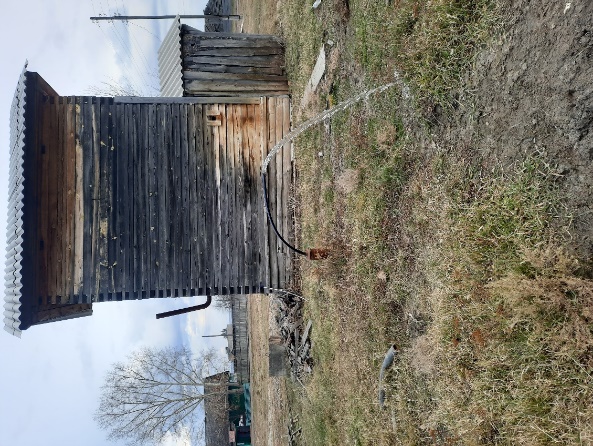 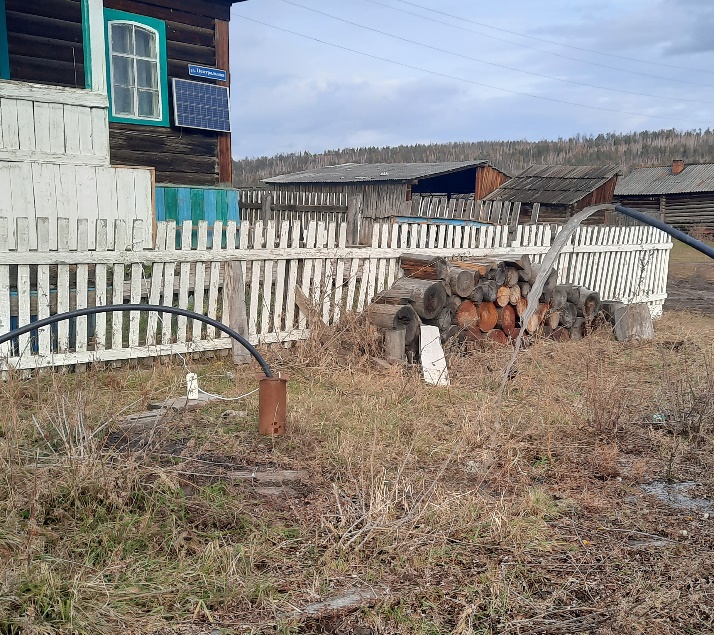     Скважина в с. Бурук  по ул. Ленина 23Д           Скважина в с. Броды  по ул. Центральная 13                                                         ГодНаименование и стоимость мероприятия, тыс. руб.Наименование и стоимость мероприятия, тыс. руб.Наименование и стоимость мероприятия, тыс. руб.Наименование и стоимость мероприятия, тыс. руб.Наименование и стоимость мероприятия, тыс. руб.Наименование и стоимость мероприятия, тыс. руб.Наименование и стоимость мероприятия, тыс. руб.Наименование и стоимость мероприятия, тыс. руб.Годремонт здания администрации, оргтехникаремонт дорогпожарная безопасностьводоснабжение населенияблагоустройство территории МОна учреждение культурыоказание транспорт. услугИтого20125298488,5201387,363,7153,6198345,52014593201594,92530991352016351,2201742,5298,32018269,5150,92019199219,72020179574,22021308,2Итого137,4112,3145,7431,61062,82573,25935056№ п/пНаименование мероприятияОбъем финансирования- всегов том числе, средствав том числе, средства№ п/пНаименование мероприятияОбъем финансирования- всегоОбластной бюджет Местный бюджет21Бурение водозаборной скважины для МКУК «Барлукский СКЦ» в с. Бурук154,1151,03,122Бурение водозаборной скважины для МКУК «Барлукский СКЦ» в с. Броды154,1151,03,18Итого:308,2302,0 6,2НаименованиеСумма(тыс. руб.)1Объем проверенных финансовых средств308,2  2Количество выходных документов2  2.1- актов12.2- отчетов13Выявлено нарушений бюджетного законодательства РФ, всего на сумму (тыс. руб.), в том числе:308,23.1-  виды бюджетных нарушений, всегов том числе3.1.1нецелевое использование бюджетных средств (ст.306.4 БК РФ)3.1.2нарушение условий предоставления межбюджетных трансфертов (ст.306.8 БК РФ)3.1.3другое – всего (расшифровать в пояснительной записке)3.2- иные нарушения бюджетного законодательства, всего308,23.2.1принцип эффективности использования бюджетных средств (ст.34 БК РФ)308,23.2.2принцип достоверности бюджета (ст.37 БК РФ)3.2.3принцип адресности и целевого характера бюджетных средств (ст.38 БК РФ)3.2.4другое –всего (расшифровать в пояснительной записке)4Выявлено нарушений в сфере закупок, всего (тыс. руб.)4.1В рамках федерального закона от 05.04.2013г № 44-ФЗ4.1.1.- сумма выявленных нарушении, тыс. руб.4.1.2- количество контрактов с выявленными нарушениями5Выявлено нарушений иного законодательства, всего (тыс. руб.)6Рекомендовано к возврату (взысканию) в бюджет соответствующего уровня7Выявлено нарушений законодательства при управлении и распоряжении муниципальным имуществом, количество объектов муниципальной собственности и их стоимость8Рекомендовано к возврату в местный бюджет (тыс. руб.)9Объем причиненного ущерба (тыс. руб.)10Всего выявлено нарушений (тыс. руб.)308,2